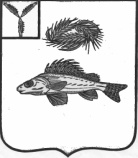 СОВЕТДЕКАБРИСТСКОГО МУНИЦИПАЛЬНОГО ОБРАЗОВАНИЯЕРШОВСКОГО РАЙОНАСАРАТОВСКОЙ ОБЛАСТИРЕШЕНИЕот 08.02.2017 г.									№ 10-38«Об установлении порядка определения размераарендной платы за земельные участки, находящиесяв муниципальной собственности Декабристскогомуниципального образования Ершовского районаСаратовской области»В соответствии со ст. 3.3 Федерального закона № 137-ФЗ от 25.10.2001г. «О введении в действие Земельного кодекса Российской Федерации», в результате применения статьи 2 Постановления Правительства Саратовской области от 27.11.2007г. № 412-П «Об установлении порядка определения размера арендной платы за земельные участки, находящиеся в государственной собственности Саратовской области, и земельные участки, государственная собственность на которые не разграничена, предоставляемые в аренду без торгов», руководствуясь Уставом Декабристского муниципального образования, на основании закона Саратовской области от 28 марта 2016 года № 34-ЗСО «О преобразовании Декабристского и Рефлекторского муниципальных образований Ершовского муниципального района Саратовской области и внесении изменений в Закон Саратовской области «О муниципальных образованиях, входящих в состав Ершовского муниципального района», Совет Декабристского муниципального образованияРЕШИЛ:Установить, что годовой размер арендной платы за земельные участки, находящиеся в муниципальной собственности Декабристского муниципального образования Ершовского муниципального района Саратовской области, определяется по формуле:Аг = УПКС x S x К (%), где:Аг - размер арендной платы за год;УПКС - удельный показатель кадастровой стоимости 1 кв. м земельного участка;S - площадь земельного участка;К - коэффициент в процентах от кадастровой стоимости по видам разрешенного использования земель.Порядок определения коэффициента (К (%), применяемого при определении годового размера арендной платы за земельные участки, находящиеся в муниципальной собственности Декабристского муниципального образования Ершовского муниципального района Саратовской области на территории Декабристского муниципального образования Ершовского муниципального района Саратовской области, предоставляемые в аренду без торгов, и его значение с учетом видов разрешенного использования земельных участков устанавливаются в соответствии с пунктами 3 и 4 настоящего решения.Установить Порядок определения коэффициента К (%), применяемого для определения арендной платы за земельные участки, находящиеся в муниципальной собственности Декабристского муниципального Ершовского муниципального района Саратовской области на территории Декабристского муниципального образования Ершовского муниципального района Саратовской области, предоставляемые в аренду без проведения торгов.Рассчитывается как произведение по следующей формуле:К = П * V, гдеП – процент, применяемый для определения годового размера арендной платы земельного участка в зависимости от вида разрешенного использования, установленный Постановлением Правительства Саратовской области № 412-П от 27.11.2007г.,Величина увеличения (снижения) среднего удельного показателя кадастровой стоимости земельных участков (СУПКС) с учетом видов разрешенного использования определяется отношением СУПКС 2012 года к СУПКС 2013г.V = СУПКС2012/ СУПКС2013, гдеСУПКС2012 – средний удельный показатель кадастровой стоимости земельных участков в зависимости от видов разрешенного использования 2012 г.В случае если рассчитанный по формуле коэффициент К (%) по значению меньше, чем значение коэффициента установленного в соответствии с п. 4 настоящего решения для определения размера годовой арендной платы применяется значение коэффициента К (%) установленное в п. 4 настоящего решения..Установить значение коэффициента (К (%), применяемого для определения арендной платы за земельные участки, находящиеся в муниципальной собственности Декабристского муниципального образования Ершовского района Саратовской области на территории Декабристского муниципального образования, предоставляемые в аренду без проведения торгов в соответствии с их видами разрешенного использования:- предназначенные для размещения объектов индивидуального жилищного строительства, хозблоков, погребов, а также для ведения личного подсобного хозяйства (приусадебный участок), дачных, садоводческих и огороднических целей - три десятых процента кадастровой стоимости арендуемых земельных участков;предназначенные для размещения гаражей – одна целая пять сотых  процента кадастровой стоимости арендуемых земельных участков;- предназначенные для размещения объектов рекреационного и лечебно-оздоровительного назначения, а также занятые особо охраняемыми территориями и объектами, в том числе городскими лесами, скверами, парками, городскими садами - пять десятых процента кадастровой стоимости арендуемых земельных участков;- предназначенные для размещения автостоянок, используемых для нужд, не связанных с извлечением экономической выгоды из предоставления места для хранения автотранспорта – пять десятых процента кадастровой стоимости арендуемых земельных участков;- предназначенные для размещения многоэтажных жилых домов - две десятых процента кадастровой стоимости арендуемых земельных участков;- предназначенные для размещения объектов физической культуры и спорта, а также для размещения дошкольных организаций, созданных в форме некоммерческих организаций – пять десятых процента кадастровой стоимости арендуемых земельных участков;- одну сотую процента кадастровой стоимости земельных участков, предоставленных государственным или муниципальным казенным предприятиям для размещения домов многоэтажной жилой застройки в целях комплексного освоения под жилищное строительство;- два процента кадастровой стоимости арендуемых земельных участков из земель сельскохозяйственного назначения для сельскохозяйственного производства;- полтора процента кадастровой стоимости арендуемых земельных участков, изъятых из оборота или ограниченных в обороте;- одну десятую процента кадастровой стоимости земельных участков, предоставленных некоммерческим организациям, в том числе созданным в форме потребительских кооперативов, общественных или религиозных организаций (объединений), учреждений, благотворительных и иных фондов, за исключением товариществ собственников жилья, жилищных и жилищно-строительных кооперативов, гаражных и гаражно-строительных кооперативов, садоводческих, огороднических и дачных некоммерческих объединений граждан;- две сотых процента кадастровой стоимости арендуемых земельных участков, находящихся в государственной собственности Саратовской области и предназначенных для размещения аэродромов;- один процент кадастровой стоимости земельных участков, предоставленных для строительства, реконструкции, монтажа (установки) объектов градостроительной деятельности организациям-инвесторам, имеющим действующий инвестиционный договор с уполномоченным органом исполнительной власти в сфере инвестиционной политики и реализующим инвестиционный проект в соответствии с приоритетными направлениями развития экономики на время, не превышающее нормативный срок строительства, или срок, установленный проектом строительства;- две десятых процента кадастровой стоимости арендуемых земельных участков, предназначенных для размещения аэровокзальных комплексов с объектами служебно-технической территории и инженерной инфраструктуры, на срок действия разрешения на строительство указанных объектов, но не более чем на пять лет с момента передачи в аренду земельных участков;- предназначенные для размещения железнодорожных путей, автомобильных дорог, искусственно созданных внутренних водных путей, причалов, пристаней, полос отвода железных и автомобильных дорог, водных путей, трубопроводов, кабельных, радиорелейных и воздушных линий связи и линий радиофикации, конструктивных элементов и сооружений, объектов, необходимых для эксплуатации, содержания, строительства, реконструкции, ремонта, развития наземных и подземных зданий, строений, сооружений, устройств транспорта, связи; размещения наземных сооружений и инфраструктуры спутниковой связи, объектов космической деятельности, военных объектов - 3,98 процента кадастровой стоимости арендуемых земельных участков;- предназначенные для иных целей - два процента кадастровой стоимости арендуемых земельных участков;- 1,5 процента от кадастровой стоимости земельных участков, предназначенных для размещения объектов электроэнергетики (за исключением генерирующих мощностей), либо занятые такими объектами;- 10 (десять) процентов кадастровой стоимости земельных участков из земель сельскохозяйственного назначения для целей аквакультуры (рыболовства).Установить, что арендная плата за земельные участки, находящиеся в муниципальной собственности Декабристского муниципального образования Ершовского района Саратовской области, вносится физическими и юридическими лицами поквартально до 10 числа месяца, следующего за оплачиваемым кварталом;Установить, что для пенсионеров, получающих пенсию на основании пенсионного законодательства, для граждан (физических лиц), имеющим трех и более детей, инвалидов размер рассчитанной величины арендной платы за земельные участки, указанные в абзаце 2, 3, 4 пункта 4 настоящего решения, уменьшается на 50 процентов;Арендная плата по действующим договорам, заключенным до вступления в силу настоящего решения, размер которой определен в соответствии с решением Совета Декабристского МО от 10.01.2013 года № 25-40, подлежит перерасчету с 1 января 2017 года в порядке установленным настоящим решением.Решение Совета Рефлекторского муниципального образования Ершовского муниципального района Саратовской области от 13.11.2015 г. № 40-76 «Об установлении порядка определения размера арендной платы за земельные участки, находящиеся в муниципальной собственности Рефлекторского муниципального образования Ершовского района Саратовской области , и об установлении Порядка определения коэффициента К (%), применяемого для определения арендной платы за земельные участки, находящиеся в муниципальной собственности Рефлекторского муниципального образования Ершовского района Саратовской области и земельные участки, государственная собственность на которые не разграничена на территории Рефлекторского муниципального образования, предоставляемые в аренду без торгов и установления его значения» - считать утратившим силу.Решение Совета Рефлекторского муниципального образования Ершовского муниципального района Саратовской области от 14.11.2013 г. № 6-18 «О повышении ставок арендной платы за землю сельсхозназначения, находящуюся в собственности администрации Рефлекторского МО» - считать утратившим силу.Контроль за исполнением настоящего решения возложить на главу администрации Декабристского муниципального образования Ершовского муниципального района.Настоящее решение вступает в силу с момента его официального опубликования.Глава Декабристского муниципального образования 						М.А. Полещук